Acceso (acceso.ku.edu)Unidad 4, AlmanaqueMaya y los tres"Maya y los tres" entrevista en La FMFM: Sí, debe ser entonces es mi deber con ustedes, quiero empezar preguntándoles ¿cuáles son las diferencias conceptuales entre los personajes animados latinos y los anglosajones?JORGE: ¡Wow! SANDRA: ¡Qué pregunta!JORGE: Nosotros como audiencia muchas veces en nuestra vida hemos visto películas donde los protagonistas en especialmente la animación no son de Latinoamérica y no son hispanos y cuando han sido muchas veces el punto de vistaextranjero de cómo nos ven entonces a la hora de nosotros hacer mayo y los tres dijimos, no, nosotros somos mexicanos, somos de Latinoamérica y vamos a dar nuestra versión de cómo son estos personajes de juegos y una de las cosas más importantes para nosotros es las imperfecciones; que creemos que en Latinoamérica la imperfección es lo que te da personalidad y así como en el arte folclórico puedes ver la mano del artesano en la animación cuando es imperfecto, algo le da humanidad. FM: A mí me queda claro que en el resto del mundo no tienen muy claro cómo somos nosotros pero que tanto sabemos nosotros de nuestra cultura?JORGE: ¡Híjole!  [Jorge y Sandra se miran con expresiones de ilusión] Nosotros, creciendo en México, muchas veces las culturas de Mesoamérica y especialmente en la relación que tenemos con el pasado con la conquista y con la historia de México en la historia de Latinoamérica muchas veces no volteamos a ver para allá es un tema complicado pero por lo mismo está por todos lados aunque está nuestra sangre está nuestra historia entonces llegó un momento como como artistas que dijimos es hora de regresar del pasado y es hora de presumir de dónde venimos y es hora de decir tenemos sangre de esta gente tenemos sangre de guerreros de un tejido magnífico entonces quisimos presumir del mundo porque estamos películas europeas de las películas americanas de japón de Asia donde están reinventando sus mitos y reinventando historias del pasado y nosotros no nos han dado esas oportunidades entonces.FM: Perfecto, gracias. ¿Cuánto… cuánto de ustedes, de la historia de ustedes, de la historia personal de ustedes hay en Maya? SANDRA: Yo creo que no tanto la historia personal. Características de pero webberclaramente obviamente características en las personas pero…JORGE: Yo la conocí a los 17 años. Era una niña rebelde su padre era doctor tiene tres hermanas que quería ser médico hicieron medicina, y ella quería ser artista entonces mágico reconocidas edad entonces. Maya es la historia de Sandra: una niña rebelde en México quiere romper lo que le están viviendo el mundo y va a ser ella misma entonces súper inspirado en todo eso y luego ella y se engrasa a Maya y en la serie es la voz en español en inglés de Maya que también la diseñó entonces cuando nos preguntan.FM:  me imaginaba después de verla me imaginé que tenía que haber algo de ustedes ahí metido. Finalmente, quiero saber qué les ha enseñado más a ustedes como artistasy como personas?JORGE: Fíjate que el otro día estábamos viendo el desarrollo de cómo hemos crecido como, como artistas y entre más van pasando los años más le estamos metiendo como que va creciendo el árbol de tanta de tanta cultura de que seguimos inyectandomás que nada qué hay que celebrar nuestra cultura y así ver la flor y ayudarla a florecermás de lo que ya hemos lo hemos hecho antes al principio nos decían mucho se sentó de su cultura no van a encontrar trabajo entonces con unos años nos dimos cuenta que lo que pensaban que iba a ser nuestra debilidad se volvió nuestra fuerza.FM: ¿Y cómo se sienta uno con personajes como Queen Latifah o Wyclef Jean a explicarles acerca de nuestra cultura y de nosotros y de Hispanoamérica?JORGE: Bueno, Queen Latifah, ella tiene raíces de Jamaica y Wyclef Jean es de Haití; y la idea en maya es que si es una niña de Mesoamérica pero se sale de su mundo y conoce a gente del caribe conoce gente inclusive de los incas con Pichu y esa fue la idea que es lo que me pasó a mí le pasó a Sandra nos salimos de México por primera vez conocimos a gente de Latinoamérica y te das cuenta que hablamos igual tenemos costumbres parecidas pero cada país tiene todo una historia. Entonces, imagínate platicarle a Queen Latifah, “tú es una bruja que representa el caribe y tienes una nariz en forma de puerto rico.” Y se moría de la risa. Pero sí, fue una experiencia increíble dar una versión fantasiosa de un mundo que nos hubiera encantado tener religiónFM: Muchísimas gracias Jorge y Sandra por estos minutos para el FM y por hacer tanto por nosotros para que todos sepan de dónde venimos.This work is licensed under a 
Creative Commons Attribution-NonCommercial 4.0 International License.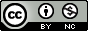 